С 13 апреля по  18 апреля в нашей школе между  учащимися 1-3 классов дистанционно был проведен конкурс  «Пасхалинка», посвященный  Светлому Воскресенью. На конкурс предоставлялись рисунки, поделки, писанки,  выполненные руками детей. Работы были сфотографированы и отправлены на телефоны классным  руководителям. 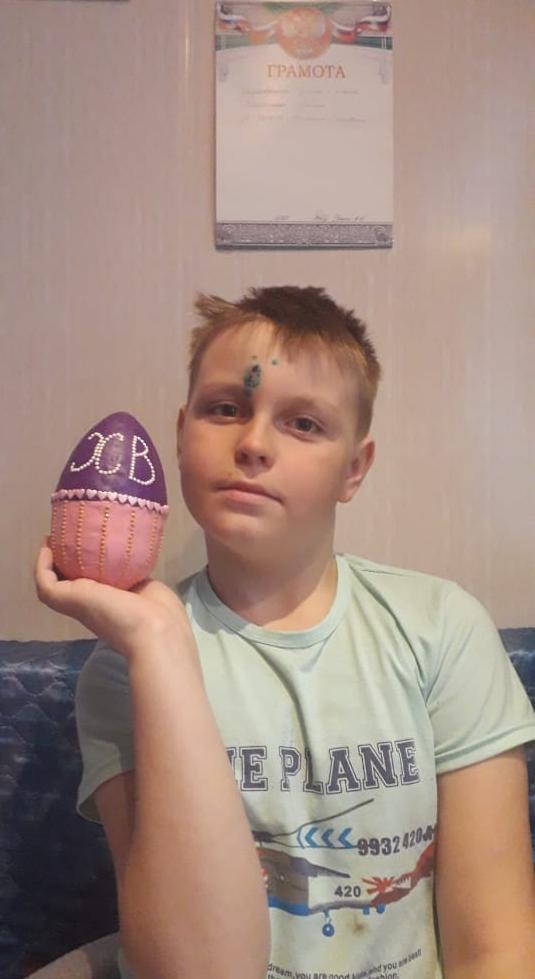 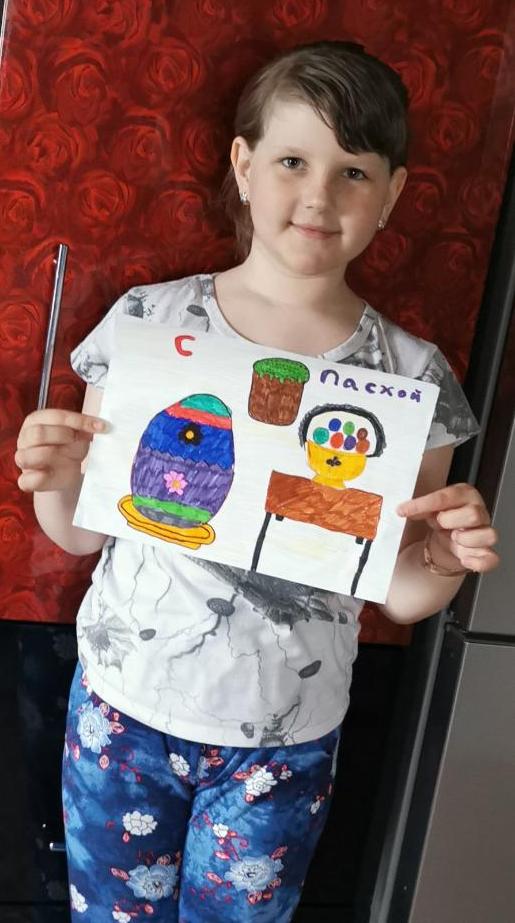 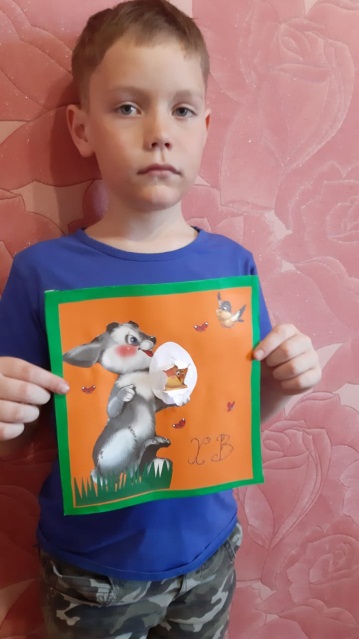 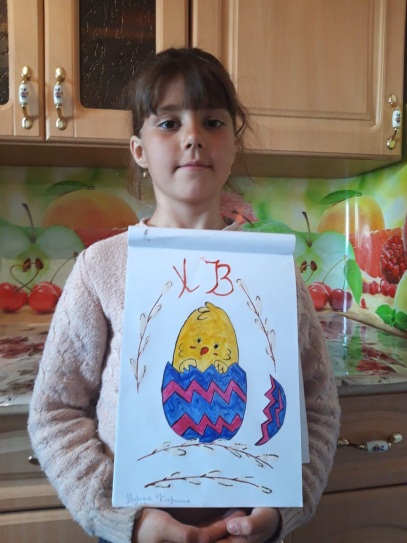 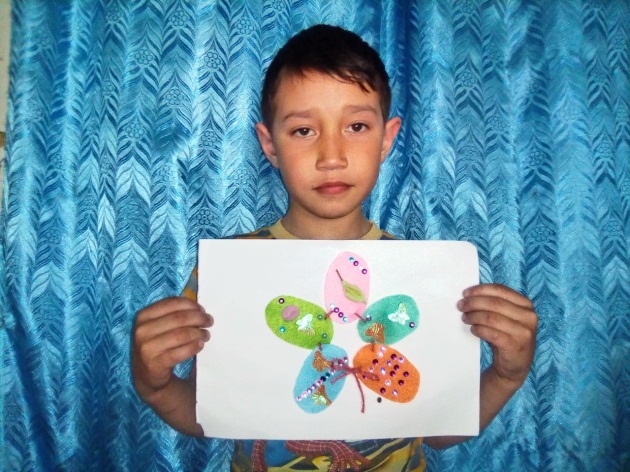 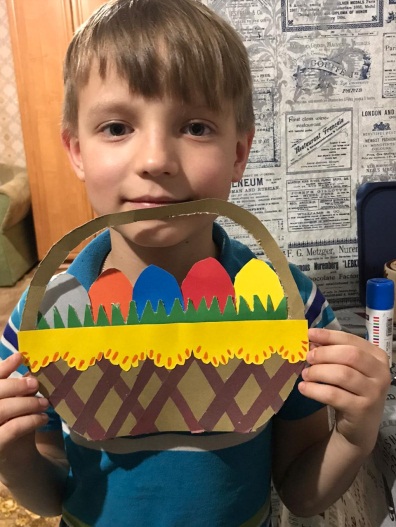 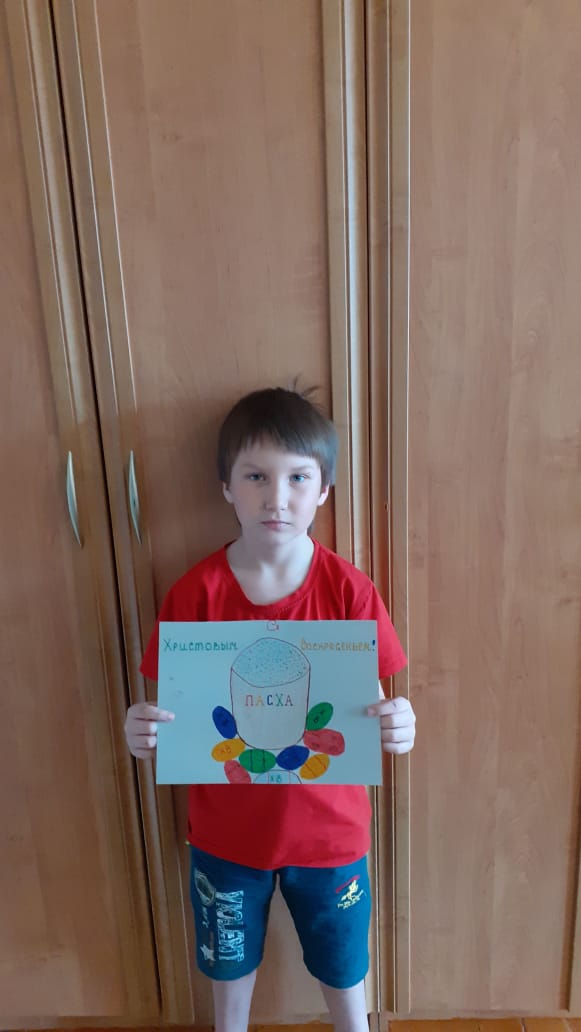 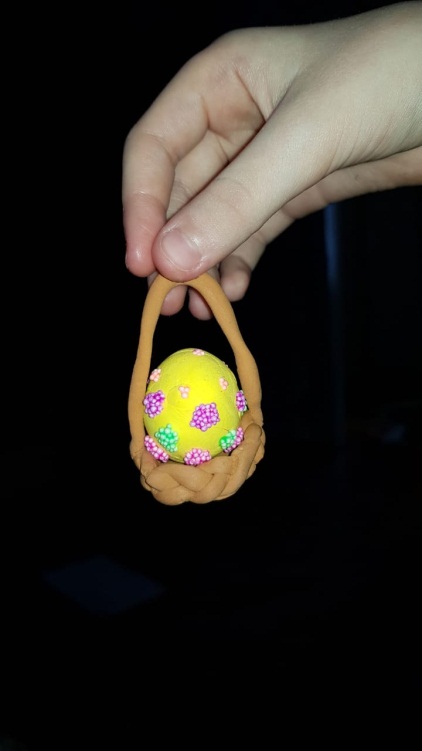 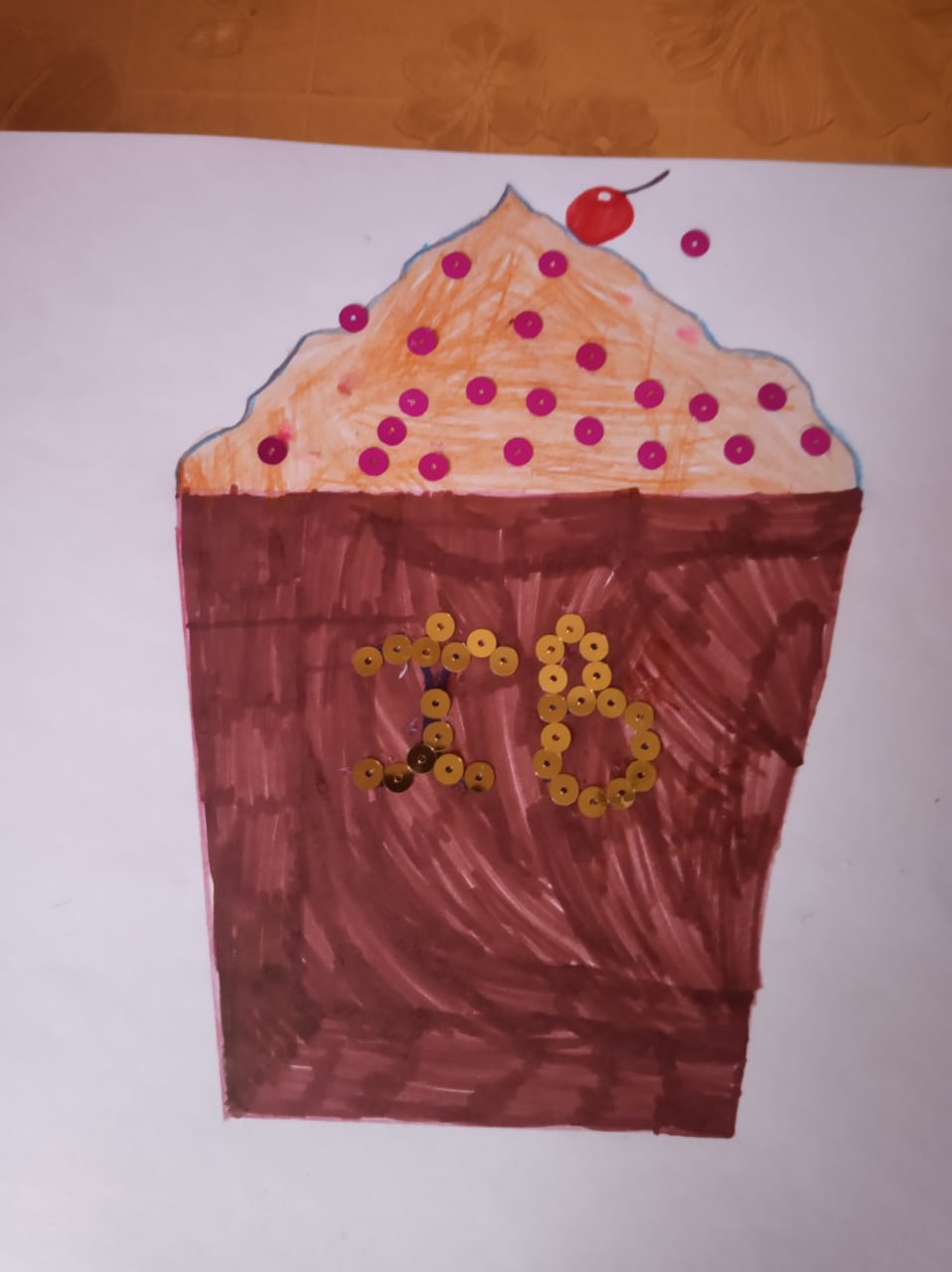 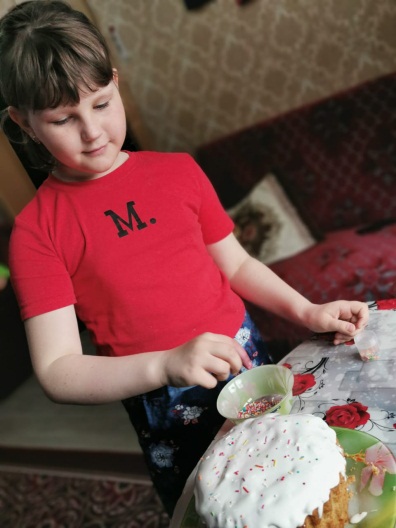 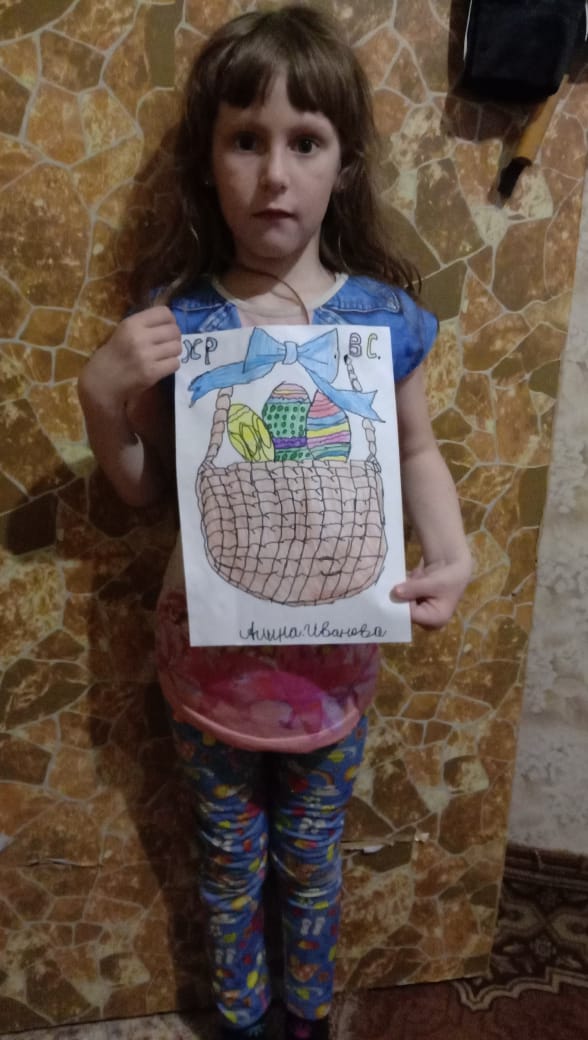 Всего из 25 учащихся 1-3 классов участие приняли 17 человек. Нелегко преподавателям было распределять места, настолько все работы выполнены необычно, красочно, творчески.  Было решено итог конкурса подвести по двум номинациям: рисунки и поделки.В номинации «Поделки» 1 место поделили  ученица 3 класса Скачкова Весна и ученица 2 класса Пургина Виктория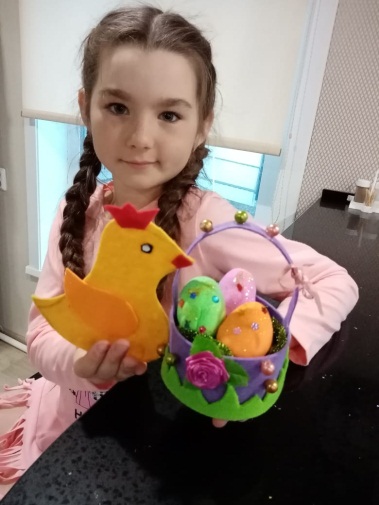 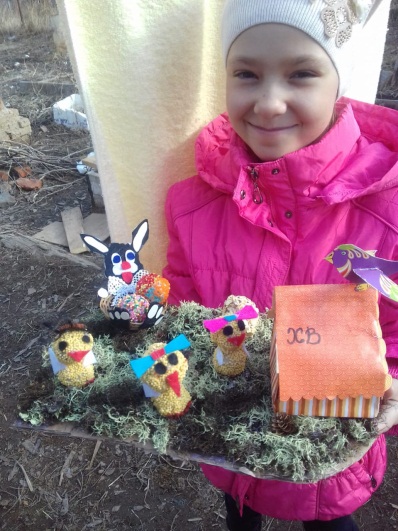 2-ое место 						3-е местоНабокова Маргарита 3кл.				Гилева Арина 1 кл.Кривобоков Матвей 2 кл.Пургина Виктория 2 кл.Давкин Матвей 2 кл.Стрельников Александр 2 кл.Мателенас Максим 3кл.Кожедуб Алексей 3 кл.В номинации «Рисунок» 1-е место  получил ученик 1-го класса Тимофеев Артем.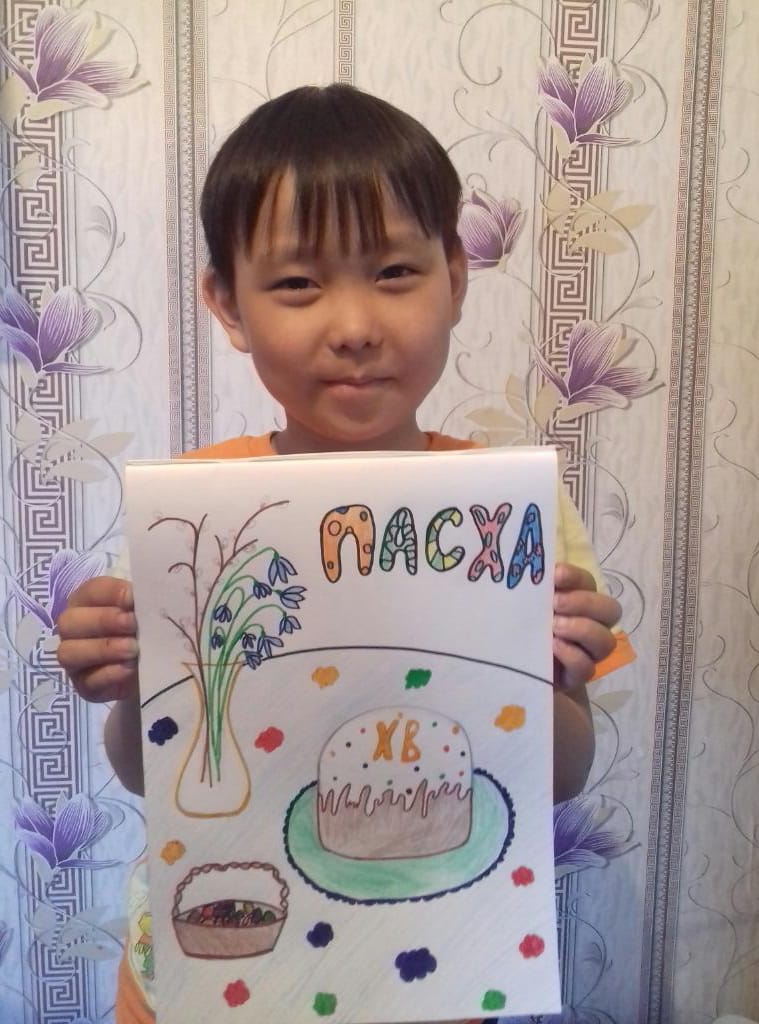 2-е место:					3-е место:Набокова Маргарита 3 кл.			Сидоренко Екатерина 2 кл.Мурина Карина 2 кл.			Иванова Алина 1 кл.Гудан Владимир 1 кл.Набокова Ульяна 3клВсех  участников конкурса в начале учебного года ждут призы!!!!